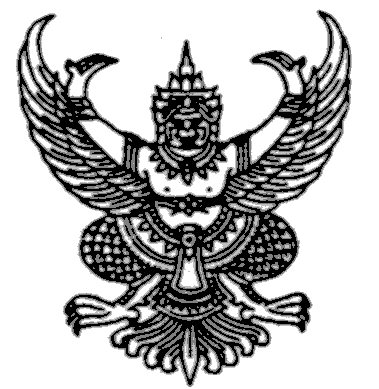       ประกาศเทศบาลตำบลกุดน้ำใสเรื่อง  การเปิดเผยรายละเอียดค่าใช้จ่ายเกี่ยวกับการจัดซื้อจัดจ้างราคากลางและการคำนวณราคากลาง-------------------------		ด้วยคณะรัฐมนตรีได้มีมติเห็นชอบให้หน่วยงานของรัฐเปิดเผยราคากลางและการคำนวณราคากลางและ	การคำนวณราคากลางเมื่อวันที่  12  กุมภาพันธ์  2556 และหน่วยงานของรัฐมีหน้าที่ต้องปฏิบัติภายในวันที่  11  	สิงหาคม  2556  ซึ่งเป็นวันที่ครบกำหนด  180  วัน  นับแต่วันที่  ครม.พิจารณาเห็นชอบแนวทางการเปิดเผยราคา	กลางและการคำนวณราคากลางการจัดซื้อจัดจ้างดังกล่าว		ดังนั้น เพื่อให้การเปิดเผยราคากลางและการคำนวณราคากลางการจัดซื้อจัดจ้างเป็นไปตามมติคณะรัฐมนตรี 	ดังกล่าว  เทศบาลตำบลกุดน้ำใส   จึงขอเปิดเผยรายละเอียดค่าใช้จ่ายเกี่ยวกับการจัดซื้อจัดจ้าง  ราคากลางและ	รายละเอียดหลักเกณฑ์การคำนวณราคากลางที่มีวงเงินกว่าหนึ่งแสนบาท (100,000.-)  เพื่อให้ประชาชนสามารถ	ตรวจสอบได้  จำนวน   1   โครงการ ตามตารางแนบท้ายประกาศนี้                           	ประกาศ  ณ  วันที่    6   เดือน   ธันวาคม    พ.ศ. 2559					(ลงชื่อ)						 (นายวิรัตน์     เย็นสบาย)         	         นายกเทศมนตรีตำบลกุดน้ำใสตารางแสดงวงเงินงบประมาณที่ได้รับและรายละเอียดค่าใช้จ่ายในการจ้างก่อสร้าง          1. ชื่อโครงการ ซ่อมสร้างถนน คสล.สายบ้านกุดน้ำใส หมู่ที่1เชื่อมถนนมิตรภาพ ต.กุดน้ำใส อ.น้ำพอง จ.ขอนแก่น              ทิศเหนือ  /หน่วยงานเจ้าของโครงการ  เทศบาลตำบลกุดน้ำใส2. วงเงินงบประมาณที่ได้รับจัดสรร   9,292,000.- บาท ( -เก้าล้านสองแสนเก้าหมื่นสองพันบาทถ้วน- )3.  ลักษณะงาน               โดยสังเขป  โดยดำเนินการดังนี้                ช่วงที่ 1 จาก กม. 0+250 ถึง กม. 2+882 ขนาดผิวจราจรกว้าง 5.00 ม. ยาว 2,632 ม. หนา 0.15 ม. หรือมีพื้นที่ไม่น้อยกว่า 13,160 ตร.ม.               ช่วงที่ 2 จาก กม. 3+395 ถึง กม. 3+581 ขนาดผิวจราจรกว้าง 5.00 ม. ยาว 186 ม. หนา 0.15 ม. หรือมีพื้นที่ไม่น้อยกว่า 930 ตร.ม.รายละเอียดอื่นตามแบบแปลนที่เทศบาลตำบลกุดน้ำใสกำหนด          4.  ราคากลางคำนวณ ณ. วันที่   2   ธันวาคม   2559  ราคากลางในการก่อสร้างเป็นเงิน  9,292,000.- บาท ( -เก้าล้านสองแสนเก้าหมื่นสองพันบาทถ้วน- )  5. บัญชีประมาณการราคากลาง ประกอบด้วย     5.1  บัญชีสรุปราคากลาง โครงการฯ               จำนวน 1  แผ่น       (แบบ ปร.5)5.2  บัญชีรายละเอียดการคำนวณ                   จำนวน 1  แผ่น         (แบบ ปร.4)6. รายชื่อคณะกรรมการกำหนดราคากลาง ประกอบด้วย6.1  นายอรุณ   มหาโยธา   ประธานกรรมการกำหนดราคากลาง6.2  นายบรรจบ  หาราช    กรรมการกำหนดราคากลาง6.3  นายอนุพันธ์  กึมทอง   กรรมการกำหนดราคากลาง6.4  นายสุมิท  ศรก้อม      กรรมการกำหนดราคากลาง6.5  นายธะนันชัย  เนื่องไชยยศ กรรมการกำหนดราคากลาง